 		        Ice Blast Tournament, St. Louis, 4/23-25th, 2021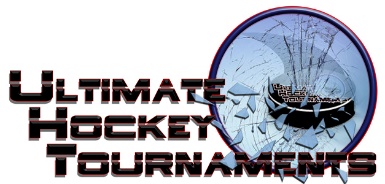 BantamTournament Format  There are 2 Divisions, Red and White. Each team plays 3 preliminary round games. At that conclusion, 1st and 2nd place teams in the Red Division will play for the Red Championship and 1st and 2nd place teams in the White Division will play for the White Championship. The 3rd place teams in the each Division will play in a consolation gameStandings		Game Results	TeamPoints Gm1Points Gm2Points Gm3Total Points         TiebreakersGoals AllowedRed Div.- Music City Marauders0022Red Div.- TCI Hockey0202Red Div.- St. Peters Hockey2226      White Div.- Decatur Flames 1001-10 20      White Div.- Oil Kings Hockey1001-10  19        White Div.-  Affton Americans2226Fri7:45PmSt. Peters Rec Plex-Rink ASt. Peters Rec Plex-Rink ASt. PetersSt. PetersSt. Peters555vs.vs.Music CityMusic City000Fri8:30PmAll American RinkAll American RinkDecaturDecaturDecatur444vs.vs.Oil KingsOil Kings444Fri9:40PmAll American RinkAll American RinkAfftonAfftonAffton333vs.vs.TCITCI222Sat3:30PmAffton ArenaAffton ArenaOil KingsOil KingsOil Kings111vs.vs.AfftonAffton666Sat4:45PmSt. Peters Rec Plex-Rink BSt. Peters Rec Plex-Rink BDecaturDecaturDecatur000vs.vs.St. PetersSt. Peters555Sat6:00PmSt. Peters Rec Plex-Rink BSt. Peters Rec Plex-Rink BMusic CityMusic CityMusic City000vs.vs.TCITCI555Sun9:30AmAffton ArenaAffton ArenaOil KingsOil KingsOil Kings000vs.vs.Music CityMusic City555Sun10:35AmSt. Peters Rec Plex-Rink BSt. Peters Rec Plex-Rink BSt. PetersSt. PetersSt. Peters555vs.vs.TCITCI000Sun10:45AmAffton ArenaAffton ArenaAfftonAfftonAffton666vs.vs.DecaturDecatur111 HOME TEAM HOME TEAM HOME TEAM HOME TEAM HOME TEAM            AWAY TEAM            AWAY TEAMSun             2:40PmAll American Rink3rd Place Red- 3rd Place Red- Music CityMusic CityMusic CityMusic City3rd Place White- 3rd Place White- 3rd Place White- 3rd Place White- Decatur         3-2                                 ConsolationDecatur         3-2                                 ConsolationSun   1:15 PmSt.Peters Rec Plex A1st Place White- 1st Place White- Affton             6-1Affton             6-1Affton             6-1Affton             6-12nd Place White- 2nd Place White- 2nd Place White- 2nd Place White- Oil Kings                              White Championship               Oil Kings                              White Championship               Sun 2:30PmSt.Peters Rec Plex B1st Place Red- 1st Place Red- St. PetersSt. PetersSt. PetersSt. Peters2nd Place Red-2nd Place Red-2nd Place Red-2nd Place Red-TCI                  4-3 OT              Red ChampionshipTCI                  4-3 OT              Red Championship